Autumn term: 2023     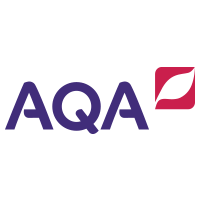 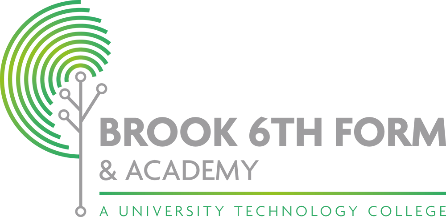     Energy •	Introduction to GCSE Physics	•	1.1 Changes in energy store•	1.2 Conservation of energy	•	1.3 Energy and work•	1.4 Gravitational potential energy stores	•	1.5 Kinetic energy and elastic stores•	1.6 Energy dissipation	•	1.7 Energy and efficiency•	1.8 Electrical appliances 	•	1.9 Energy and power•	Summary and review	•	Test•	2.1 Energy transfer by conduction•	2.2 Infrared radiation•	2.3 More IR•	2.4 Specific heat capacity•	2.5 Measurement of specific heat capacity•	2.6 Heating and insulating buildings       RP1: Determining the specific heat capacity•	Summary and review•	3.1 Energy demands•	3.2 Energy from wind and water•	3.3 Power from sun and earth•	3.4 Energy and the environment•	        Test Winter term: 20242.    Electricity•	4.1 Electrical charges and fields•	4.2 Current and charge•	4.3 Potential difference and resistance•	4.4 Component characteristics•	4.5 Series Circuits•	4.6 Parallel Circuits•	Summary and review•	5.1 Alternating current•	5.2 Cables and plugs•	5.3 Electrical power and potential difference•	5.4 Electrical currents and energy transfer•	5.5 Appliances and efficiency•	Summary and review•	TestSpring term: 2024Particle model of matter  &    4. Atomic structure•	6.1 Density•	6.2/3 States of matter and changes of states•	6.4/5 Internal energy and specific latent heat•	6.6/7 Gas Pressure, temperature and volume•	RP5: Calculating densities•	Summary and review •	Test•	7.1 Atoms and radiation•	7.2 Discovery of the nucleus•	7.3 Changes in the nucleus I•	7.4 Changes in the nucleus II•	7.5 Activity and half-life•	7.6 Nuclear radiation in medicine•	7.7 Nuclear fusion•	7.8 Nuclear fusion•	Summary and review TestEnd of the Year Exams in June 2024  